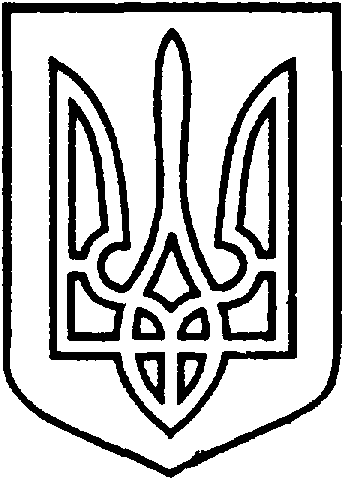 СЄВЄРОДОНЕЦЬКА МІСЬКА ВІЙСЬКОВО-ЦИВІЛЬНА АДМІНІСТРАЦІЯ  СЄВЄРОДОНЕЦЬКОГО РАЙОНУ  ЛУГАНСЬКОЇ  ОБЛАСТІРОЗПОРЯДЖЕННЯкерівника Сєвєродонецької міської  військово-цивільної адміністрації28 травня 2021 року                                                                       №804  Про затвердження передавального акту майна, активів та зобов’язань від Смолянинівської сільської ради до правонаступника – Сєвєродонецької міської військово-цивільної адміністрації Сєвєродонецького району Луганської областіКеруючись частиною першою ст. 1, частиною дванадцятою ст. 3, пунктом 12 частини першої ст. 4, пунктом 8 частини третьої ст. 6 Закону України «Про військово-цивільні адміністрації», ст.ст. 104, 105, 107, 108 Цивільного кодексу України, Законом України «Про добровільне об’єднання територіальних громад», пунктом 6-1 Розділу 5 Прикінцеві і перехідні положення Закону України «Про місцеве самоврядування в Україні», Указом Президента України від 19.02.2021 №62/2021 «Про утворення та реорганізацію військово-цивільних адміністрацій у Луганській області», постановою Верховної Ради України від 17.07.2020 № 807-ІХ «Про утворення та ліквідацію районів», на виконання розпорядження керівника Сєвєродонецької міської військово-цивільної адміністрації Сєвєродонецького району Луганської області від 11.03.2021 № 42 «Про реорганізацію Смолянинівської сільської ради шляхом приєднання до Сєвєродонецької міської військово-цивільної адміністрації Сєвєродонецького району Луганської області», ЗАТВЕРДИТИ передавальний акт майна, активів та зобов’язань від Смолянинівської сільської ради (код ЄДРПОУ 04528809) до правонаступника – Сєвєродонецької міської військово-цивільної адміністрації Сєвєродонецького району Луганської області (код ЄДРПОУ 44083662), яка здійснює повноваження Сєвєродонецької міської ради (код ЄДРПОУ 26204220), та прийняти майно Смолянинівської сільської ради до комунальної власності Сєвєродонецької міської територіальної громади згідно з передавальним актом (додається).2 Комісії з реорганізації вжити необхідні заходи щодо державної реєстрації припинення Смолянинівської сільської ради (код ЄДРПОУ 04528809) в результаті реорганізації шляхом приєднання до Сєвєродонецької міської військово-цивільної адміністрації Сєвєродонецького району Луганської області. 3.	Дане розпорядження підлягає оприлюдненню.4.	Контроль за виконанням цього розпорядження покласти на                   першого заступника керівника Сєвєродонецької міської військово-цивільної адміністрації Ігоря РОБОЧОГО.Керівник Сєвєродонецької міськоївійськово-цивільної адміністрації  			Олександр СТРЮК Додатокдо розпорядження керівникаСєвєродонецької міськоївійськово-цивільної адміністраціївід 28 травня 2021р. № 804ПЕРЕДАВАЛЬНИЙ  АКТМАЙНА, АКТИВІВ ТА ЗОБОВ’ЯЗАНЬ  ВІД СМОЛЯНИНІВСЬКОЇ СІЛЬСЬКОЇ РАДИ ДО ПРАВОНАСТУПНИКА СЄВЄРОДОНЕЦЬКОЇ МІСЬКОЇ ВІЙСЬКОВО-ЦИВІЛЬНОЇ АДМІНІСТРАЦІЇ СЄВЄРОДОНЕЦЬКОГО РАЙОНУ ЛУГАНСЬКОЇ ОБЛАСТІ28 травня 2021 рокуМи, що нижче підписалися, комісія з реорганізації, яка створена розпорядженням керівника Сєвєродонецької міської військово-цивільної адміністрації «Про реорганізацію Смолянинівської сільської ради шляхом приєднання до Сєвєродонецької міської військово-цивільної адміністрації Сєвєродонецького району Луганської області» від 11.03.2021 року № 42 у складі:Голова комісії:Керівник Сєвєродонецької міської військово-цивільної адміністрації Сєвєродонецького району Луганської області - О.С. СТРЮКЗаступник голови комісії:Перший заступник керівника Сєвєродонецької міської військово-цивільної адміністрації Сєвєродонецького району Луганської області – І.В. РОБОЧИЙ;Заступник голови комісії:Начальник фінансового управління Сєвєродонецької міської військово-цивільної адміністрації Сєвєродонецького району Луганської області – М.І. БАГРІНЦЕВА;Члени комісії:Начальник Фонду комунального майна Сєвєродонецької міської військово-цивільної адміністрації Сєвєродонецького району Луганської області – О.Є. СЕРДЮКОВА;Головний спеціаліст відділу інвестиційної політики управління економічного розвитку Сєвєродонецької міської військово-цивільної адміністрації Сєвєродонецького району Луганської області – Р.Г. КРИЖНЯ;Головний спеціаліст, в.о. начальника відділу бухгалтерського обліку та звітності Сєвєродонецької міської військово-цивільної адміністрації Сєвєродонецького району Луганської області – О.О. КУРІЛОВА;Начальник відділу земельних відносин управління землеустрою, містобудування та архітектури Сєвєродонецької міської військово-цивільної адміністрації Сєвєродонецького району Луганської області – І.М. ЄВСТРАТЕНКОВА;Головний спеціаліст, в.о. начальника відділу з юридичних та правових питань Сєвєродонецької міської військово-цивільної адміністрації Сєвєродонецького району Луганської області – Ю.С. ШОРОХОВА;Начальник відділу управління комунальними підприємствами Фонду комунального майна Сєвєродонецької міської військово-цивільної адміністрації Сєвєродонецького району Луганської області – О.М. ЄРЕМЄЄНКО;Начальник відділу управління комунальною власністю Фонду комунального майна Сєвєродонецької міської військово-цивільної адміністрації Сєвєродонецького району Луганської області - А.С. ТАРАКАНОВА;Головний спеціаліст архівного відділу Сєвєродонецької міської військово-цивільної адміністрації Сєвєродонецького району Луганської області – І.В. ШАХАНОВА;Заступник начальника відділу внутрішнього контролю та аудиту Сєвєродонецької міської військово-цивільної адміністрації Сєвєродонецького району Луганської області – В.А. САЄНКО;Староста с. Смолянинове – Р.О. ЛИСАКОВ;Адміністратор відділу адміністративних послуг Сєвєродонецької міської військово-цивільної адміністрації Сєвєродонецького району Луганської області – Н.В. ДОРОФЄЄВА;Адміністратор відділу адміністративних послуг Сєвєродонецької міської військово-цивільної адміністрації Сєвєродонецького району Луганської області – Т.П. ПИВОВАРОВА керуючись статтями 104, 105, 106, 107 Цивільного кодексу України, ст. 8 Закону України «Про добровільне об`єднання територіальних громад», Законом України «Про військово-цивільні адміністрації», п. 6-1 Розділу 5 Прикінцеві і перехідні положення Закону України «Про місцеве самоврядування в Україні», Указом Президента України від 19.02.2021 №62/2021 «Про утворення та реорганізацію військово-цивільних адміністрацій у Луганській області», постановою Верховної Ради України від 17.07.2020 № 807-ІХ «Про утворення та ліквідацію районів» склала цей акт про таке:Все майно, активи та зобов’язання Смолянинівської сільської ради балансовою вартістю 1 209 269 (один мільйон двісті дев’ять тисяч двісті шістдесят дев’ять) грн (згідно з додатком 1) після її припинення в результаті реорганізації шляхом приєднання переходять до правонаступника Сєвєродонецької міської військово-цивільної адміністрації Сєвєродонецького району Луганської області, а саме:основні засоби –  1148803 грн;бібліотечний фонд  – 42620 грн;малоцінні та швидкозношувані предмети – 17846 грн;дебіторська заборгованість – 0 грн;кредиторська заборгованість – 0 грнЗемельні ділянки (згідно з додатком 2) комунальної власності Смолянинівської сільської ради переходять до комунальної власності Сєвєродонецької міської  територіальної громади.Разом із майном від Смолянинівської сільської ради до правонаступника Сєвєродонецької міської військово-цивільної адміністрації Сєвєродонецького району Луганської області передається:- чинні договори на оренду нерухомого майна, що передаються від Смолянинівської сільської ради до Сєвєродонецької міської військово-цивільної адміністрації Сєвєродонецького району Луганської області  (перелік у додатку 3).- документація за земельним напрямком та договори оренди землі  (перелік у додатку 4).- акт приймання-передачі документів, що нагромадилися під час діяльності Смолянинівської сільської ради станом (згідно з додатком 5).Комісією з реорганізації вчинено всі передбачені чинним законодавством України дії стосовно порядку  припинення юридичної  особи. Голова комісії:			____________ О.С. СТРЮКЗаступник голови комісії:	____________ І.В. РОБОЧИЙЗаступник голови комісії:	____________ М.І. БАГРІНЦЕВАЧлени комісії: 		____________ О.Є. СЕРДЮКОВА				____________ Р.Г. КРИЖНЯ				____________ О.О. КУРІЛОВА				____________ І.М. ЄВСТРАТЕНКОВА				____________ Ю.С. ШОРОХОВА				____________ О.М. ЄРЕМЄЄНКО				____________ А.С. ТАРАКАНОВА				____________ І.В. ШАХАНОВА				____________ В.А. САЄНКО				____________ Р.О. ЛИСАКОВ				____________ Н.В. ДОРОФЄЄВА				___________   Т.П. ПИВОВАРОВА 